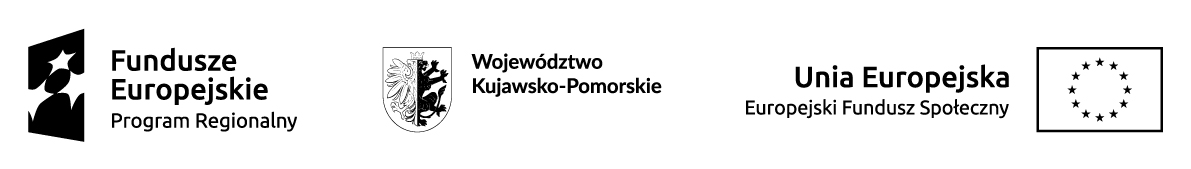 DEKLARACJA UCZESTNICTWA W PROJEKCIEpt. „Wyższe kompetencje uczniów - sukces w przyszłości. Kompleksowy system wsparcia 5 szkół podstawowych z Gminy Obrowo”Ja, niżej podpisana/yOświadczam, że:1.Z własnej woli deklaruję udział mojego dziecka w projekcie pt„Wyższe kompetencje uczniów - sukces w przyszłości. Kompleksowy system wsparcia 5 szkół podstawowych z Gminy Obrowo”2. Zostałam/em poinformowana/y,że projekt pt. „Wyższe kompetencje uczniów - sukces w przyszłości. Kompleksowy system wsparcia5 szkół podstawowych z Gminy Obrowo”realizowany w ramach Regionalnego Programu Operacyjnego Województwa Kujawsko-Pomorskiego  jest współfinansowany przez Unię Europejską w ramach Europejskiego Funduszu Społecznego.3. Zostałam/em poinformowana/y o prawie dostępu do treści swoich danych i mojego dziecka osobowych oraz ich poprawiania.4. Zostałam/em poinformowana/y iż odmowa podania danych osobowych moich i dziecka oznacza brak możliwości uczestnictwa w projekcie.5. Przyjmuję do wiadomości, że złożenie formularza zgłoszeniowego nie jest jednoznacznez przyjęciem mojego dziecka do udziału w projekcie. 6. Zapoznałam/em się z Regulaminem projektu i rekrutacji, akceptuję jego treść oraz zobowiązuję się do systematycznego i aktywnego udziału mojego dziecka w zajęciach przewidzianych w ww. projekcie.7. Zobowiązuję się do wypełniania ankiet i testów związanych z realizacją projektu, monitorowaniem osiągniętych rezultatów.8. Wyrażam zgodę na wykorzystanie nieodpłatnie materiałów z  wizerunkiem  mojego dziecka (zdjęcia) w celu promocji projektu9.Oświadczam żemoje dziecko spełniakryteria kwalifikowalności, uprawniające   do udziału w ww. projekcie.10. Oświadczam  że dane zawarte w niniejszej Deklaracjiuczestnictwa w projekcie są zgodne  z prawdą.11. Zostałam/em uprzedzona/y o odpowiedzialności wynikającej za złożenie nieprawdziwego oświadczenia lub zatajenia prawdy.………………………………….                                …………………………………………(datai miejscowość )                                                                   ( czytelny podpis rodzica / opiekuna )Projekt współfinansowany z Europejskiego Funduszu Społecznego w ramach Regionalnego Programu Operacyjnego Województwa  Kujawsko-Pomorskiego 2014-2020